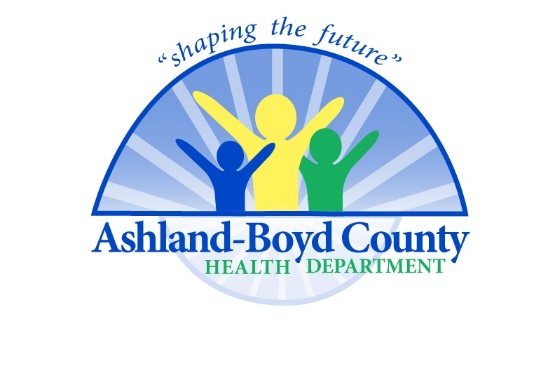                                                                                   						CONFIDENTIALNeighbors Helping Neighbors Building   2516 Carter Ave.      Ashland, KYTHURSDAYS   11:00 a.m. – 3:00 p.m. (must arrive no later than 2:30 p.m. to be seen)Picture ID required each visitBring used needles to receive new needles.What Do We Offer?Safe disposal of used needlesClean needlesEducation/onsite rehab referral/HIV/HCV testing